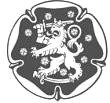 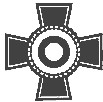 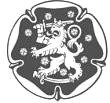 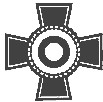 TOIMINTASUUNNITELMA 2020 - 2021PÄIVITETTY 26.1.2020 POHJOIS-KARJALAN RESERVIUPSEERIPIIRI RYPOHJOIS-KARJALAN RESERVILÄISPIIRI RYPOHJOIS-KARJALAN MAANPUOLUSTUKSEN TUKI RYwww.karjalanpojat.fiTOIMINTASUUNNITELMA VUOSILLE 2020 - 2021YLEISTÄToimintasuunnitelma käsittelee yhteisesti Pohjois-Karjalan Reserviupseeripiiri ry:n, Pohjois-Karjalan Reserviläispiiri ry:n ja Pohjois-Karjalan Maanpuolustuksen Tuki ry:n vuosien 2020 - 2021 toimintaan liittyvät asiat. Suunnitelmaa päivitetään ja sen sisältöä tarkennetaan aina tarpeen vaatiessa. Vuoden 2021 tapahtumien osalta se tehdään heti helmikuussa KPK:n ja aluetoimiston järjestämän vuoden 2021 allakointitilaisuuden jälkeen.TOIMINTA-AJATUS  Pohjois-Karjalan Reserviupseeripiiri ry ja Pohjois-Karjalan Reserviläispiiri ry toimivat reserviupseerikerhojen ja reserviläisyhdistysten sekä reservin aliupseeriyhdistysten yhteistyöorganisaationa tehtävänään kehittää maanpuolustusedellytyksiä jäsenyhdistyksissä edistämällä koulutusta ja muuta hyvään reserviläiskuntoon pyrkivää toimintaa. Pohjois-Karjalan Maanpuolustuksen Tuki ry on molempien piirien hallinnoima yhdistys, jonka kautta hoidetaan Karjalan Pojat -piirilehden toimittaminen. 1.2 	LIITTOJEN ANTAMAT TEEMAT, PAINOPISTEALUUET, TAVOITTEET YMS. 1.2.1	RESERVIUPSEERILIITTOLiiton toiminnan painopisteet vuosina 2020 - 2021 ovat:➢ Liiton kolmivuotissuunnitelman jalkauttaminen ➢ Vapaaehtoisen maanpuolustuksen edunvalvonta, ampuma-aselaki ja vapaaehtoisen maanpuolustuksen laki ➢ Reserviupseerikoulu 100 vuottaTavoitteita vuoden 2020 toiminnalleLiittoTavoitteet yksilötasollaLiiku! – Liiku säännöllisesti - ota käyttöösi MarsMars / Tikki harjoitusohjelmaAmmu! – Ylläpidä ampumataitoasi - suorita prosenttiammunnatKouluttaudu! – Kehitä osaamistasi - osallistu kertausharjoitukseen, MPK:n kurssille tai RUL:n toimintapäiväänOsallistuu ja vaikuttaaampumataidon ja ampumamahdollisuuksien kehittämiseen ja edunvalvontaan ➢ vapaaehtoisen maanpuolustuskoulutuksen kehittämiseen sekä vapaaehtoisen maanpuolustuksen lain ja ampuma-aselain täytäntöönpanoon ➢ RUK:n 100-vuotisjuhlavuoden tapahtumiin (pääjuhla 6.6.2020) ➢ RESUL:n 50-vuotisjuhlavuoden tapahtumiin ➢ Padasjoen koulutuskeskuksen toiminnan kehittämisen  ➢ Maanpuolustusjärjestöjen yhteistyön tiivistämiseen Järjestääliittokokouksen valtakunnallisen reserviupseeripäivän piirikierroksen valtakunnallisen reserviupseeripäivän (3.10.)yhdistyspäivän mentorpäivän PM-presidiumin kokouksen Reserviupseeriseminaarin Haminassa (7.8.)Muita tavoitteitaliiton jäsenyhdistysten jäsenmäärä kasvaa vänrikkipäivät järjestetään kymmenessä piirissä toimintapäivätapahtumia järjestetään sata liiton nettisivut uudistetaanvalmistaudutaan RUL:n 90 -vuotisjuhlavuoteen 2021 Piirivänrikkipäivä järjestetään toimintapäivä järjestetään prosenttiammunnassa saavutetaan paremmat tulokset edistää ampumataidon ja – mahdollisuuksien kehittämistä pitää tiiviisti yhteyttä aluetoimistoihin ja MPK:hon piirin nettisivut ja jäsenrekisteri ovat aktiivisessa käytössä nimeää nuorisotoimikunnan osallistuu valtakunnalliseen reserviupseeripäivään Helsingissä 3.10. vastaa kenttäkelpoisuustapahtuman järjestämisestäosallistuu RUK 100 vuotta ja RESUL 50 vuotta tapahtumiinYhdistysyhdistys on suorassa kontaktissa kaikkiin uusiin jäseniin ja esitellyt heille yhdistyksen toimintaa yhdistys on ollut järjestämässä toimintapäivää prosenttiammunnassa saavutetaan edellisvuotta parempi tulos jäsenrekisteri on aktiivisessa käytössä jäsenten sähköpostiosoitteet ovat ajan tasalla sähköinen toimintalomake on käytössä koko vuoden1.2.2	RESERVILÄISLIITTOTeema: 		Maanpuolustuksen uudet tuulet Uusi tapahtumakokonaisuus: Reserviläisliitto tutuksi kansalle Liiton toiminnan painopisteet ovat:Reserviläisten ja ei-asevelvollisten kouluttautumismahdollisuuksien turvaaminenNuorten maanpuolustustahdon kohottaminenJärjestötoiminnan digitalisoituminenTavoitteita vuoden 2020 toiminnalle (vain keskeiset)Liitto:TiedotusTunnettuuden lisääminenViestintätoimistoyhteistyön jatkaminenSome-kampanjat uudella ilmeelläTwitterin ja Instagramin käytön laajentaminenKolme valtakunnallista messutapahtumaaReserviläislehtiEdunvalvontaPuolustusvoimien toimintaedellytyksetReserviläistoiminnan ja –koulutuksen toimintaedellytyksetAmpumarataverkoston riittävyysVapaaehtoisen maanpuolustustyön ja –koulutuksen rahoitusLaki vapaaehtoisesta maanpuolustuksesta1.3 POHJOIS-KARJALAN RESERVIPIIRIEN JOHTO JA TOIMINNAN PAINOPISTEALUEET 2020Pohjois-Karjalan Reserviupseeripiirin puheenjohtajana toimii Jussi-Pekka Hirvonen, 1. vpj Aki Hankilanoja ja 2. vpj Jarkko Riikonen.Pohjois-Karjalan Reserviläispiirin puheenjohtajana toimii Marko Halonen, 1. vpj Jussi Raerinne ja 2. vpj Hannu Parviainen.Piirien yhteinen toiminnanjohtaja on Jouni Mattila, joka on samalla myös Pohjois-Karjalan Sotaveteraanipiiri ry:n toiminnanjohtaja.Piirien johtohenkilöstö käy vierailemassa yhdistyksissä vuoden 2020 aikana.Piirien toimintaa ohjaavat yllä luetellut liittojen teemat, painopistealueet ja piirille ja yhdistyksille asettamat tavoitteet. Piiriemme painopistealueet ovat:LIIKU, AMMU, KOULUTTAUDU, VIESTILIIKU: Kannustaa yhdistyksiä järjestämään liikuntaa ja kuntoa ylläpitäviä tapahtumia.AMMU: Kannustaa yhdistyksiä järjestämään ammuntatapahtumia ja järjestämään prosenttiammunta päivän/päiviä.KOULUTTAUDU: Kannustaa yhdistyksiä järjestämään koulutustapahtumia, osallistumaan MPK:n koulutustapahtumiin, järjestämään vänrikkipäivän tai vastaavan koulutustapahtuman.VIESTI: Kannustaa yhdistyksiä pitämään yllä ajantasaiset tiedot jäsentensä sähköposti osoitteista, osallistumaan karjalanpojat teeman olla olevien viestikanavien laajempaan käyttöön (mm. nettisivut, Instagram Facebook ja muut SoMe kanavat).Lisäksi:Tavoitteena on edelleen tukea MPK:n Savo-Karjalan maanpuolustuspiirin uutta toiminnanjohtajaa ja piirin toimintaa sekä edistää sen toimintaedellytyksiä alueellamme yhdessä Pohjois-Savon Reservipiirien kanssa.Edellä mainitun yhtenä edellytyksenä on se, että Puolustusvoimat tilaa reserviläisille vuosittain riittävästi sotilaallisia valmiuksia parantavaa koulutusta. Piirien tulee toimia asiassa aktiivisesti Kainuun prikaatin ja sen yhteydessä toimivien Pohjois-Karjalan ja Pohjois-Savon aluetoimistojen kanssa.Piirin, yhdistysten ja yksittäisten jäsenten tulee tukea voimavarojensa puitteissa sotaveteraanijärjestöjen perinneaikakauden valmisteluja ja toiminnan käynnistämistä omissa kunnissaan.Yhdistyksiä kannustetaan osallistumaan liittojen jäsenhankintakilpailuihin, joissa on merkittävät palkinnot. Jäsenhankinnan kehittämiseksi piirissä laaditaan uusi suunnitelma. Asiassa tulee toimia tiiviisti yhteistyössä PKALTSTO:n ja P-KR:n kanssa. Jäsenhankinnassa erityisesti huomioitavat ryhmät ovat juuri varusmiespalveluksesta ja rauhanturvatehtävistä kotiutuneet sekä nuoret naiset. Reserviläisyhdistysten on huomioitava, kuten aikaisemminkin, varusmiespalveluksen käymättömät.Jatketaan yhteistyötä ORUP:n kanssa, tavoitteena sen osaston perustaminen Joensuuhun (ORUP vastaa, meillä vastuu on JoenRU:lla). ORUP:n hallituksen yksi kokous järjestetään Joensuussa 2020.Liittojen ehdoton vaatimus piireille on lisätä yhteistoimintaa naapuripiirien kanssa 2020. Siksi jatkamme vuonna 2016-2017 käynnistynyttä yhteistoiminta Pohjois-Savon Reservipiirien kanssa tehtyjen sopimusten mukaisesti. Yhteistoimintamuotoina ovat ainakin ammunnat, koulutus, uusien jäsenten rekrytointi, viestintä ja veteraanityö. Toimikunnat laativat kustakin omat yksityiskohtaiset suunnitelmat.Osallistutaan P-K:n maakuntaliiton johtamaan ampumaratahankkeeseen, jos edellytykset sen toteuttamiseksi ovat olemassa ja/tai se hyödyntää piirien ja yhdistysten ampumatoimintaa pitkällä aikavälillä. Piirien asettama jäsen työryhmässä on Jarkko Koukkunen.Reserviläisjärjestöt osallistuvat aluetoimiston tukipyynnön mukaisesti Puolustusvoimien, MPK:n ja veteraanijärjestöjen organisoimiin Intti tutuksi –tapahtumiin Pohjois-Karjalan yläkouluissa ja lukioissa.Reserviläisyhdistykset osallistuvat Sankarihautausmaiden ja muistomerkkien kunnossapitoon yt:ssä Puolustusvoimien, kuntien ja seurakuntien kanssa vuosittain Kaatuneitten muistopäivän viikolla.Piirien ja niiden yhdistyksillä on mahdollisuus käyttää ilmaiseksi Olli Tiaisen majaa kokouksiinsa ja virkistystapahtumiin. Varaukset tehdään hyvissä ajoin Pohjois-Karjalan aluetoimistoon joko keskuksen kautta 0299 800 tai asiakaspalveluun 0299 434 434. Esitykset hyväksyy aluetoimiston päällikkö. Vastavuoroisesti piirit toteuttavat majan ja sen ympäristön kevät- ja syystalkoot erillisen sopimuksen mukaisesti.1.4	VUOSIKELLO 	Talvi (tammikuu – helmikuu)Toimintalomakkeiden täyttäminen 17.1.2020 mennessäTukitarve-esitykset aluetoimistolle allakointitilaisuutta (tapahtumat 2021) varten tammikuun lopussaYTT1-2: Piirihallituksen kokouksen valmistelu tammi-helmikuuKAPO toimituskunnan kokous: joulukuun erikoisnumeron arviointi, vuosisopimusten ja ilmoitusten myynti, kesäkuun numeron suunnittelun käynnistäminenPalkitsemistoimikuntien kokoukset helmikuun loppuToimintasuunnitelmat toiminnanjohtajalle tammi-helmikuuPH1: Piirihallituksen järjestäytymiskokous 8.2.Ylennys- ja palkitsemisesitykset yhdistyksiltä helmikuuKevät (maaliskuu – huhtikuu)KAPO toimituskunnan kokous 2: kesäkuun numeron suunnittelu, ilmoitusten myyntiPH2: Kevätkokouksen valmistelu maaliskuuPiirien kevätkokoukset maaliskuuKesä (toukokuu – elokuu)YTT3: Tulevan vuoden suunnittelu ja vanhan arviointi (toimintasuunnitelma, talousarvio, toimintakertomus (runko), piirihallituksen kokouksen suunnittelu, vuoden laskujen läpikäynti (kuittitasolla) elokuuYlennys- ja palkitsemisesitykset yhdistyksiltä elokuuKAPO toimituskunnan kokous 3: kesäkuun lehden arviointi, joulukuun pdf-lehden suunnittelun käynnistäminenPalkitsemistoimikuntien kokoukset elokuun loppuSyksy (syyskuu – joulukuu)PH3: Syyskokouksen valmistelu syyskuuPiirien syyskokous lokakuuTulitoimikunnan kokous, lokakuuTukitarve-esitykset aluetoimistolle allakointitilaisuutta (tapahtumat 2021) varten marraskuun loppuKAPO toimituskunnan kokous 4: joulukuun numeron viimeistelyYhdistysten jäsenten TULI ja LIIKE tukihakemukset piireille 15.12.2020mennessä (erillisen ohjeen mukaan)Yhdistykset tekevät toiminnanjohtajalle hyvin perustellut ylennys- ja palkitsemisesityksensä virallisilla piirin tai liittojen (RUL, RESL, RESUL) kotisivuilta löytyvillä lomakkeilla 1) keväällä 16.2. mennessä ja 2) syksyllä 16.8. mennessä. Esitykset piirin vuoden 2019 eri toimijoiden (vuoden yhdistys, res ups, res jne) valitsemiseksi tulee tehdä toiminnanjohtajalle 16.2. mennessä. Toiminnanjohtaja kokoaa esitykset, laatii niistä pisteytystaulukot ja toimittaa ne palkitsemistoimikunnille. Reserviupseeriliittoon menevien esitysten aikataulu on seuraava:RUL:n kultainen ansiomitali (RUL kam) ja kultainen ansiomitali soljen kera (RUL kam sk), haku tapahtuu kerran vuodessa 16.8. mennessäKunniamerkit myöntää puolustusministeri liittohallituksen esityksestä päivämäärällä 4.6.RUL:n hopeinen (RUL ham) ja RUL:n pronssinen ansiomitali (RUL PRAM): piirien puoltamien esitysten tulee olla liiton toimistosta viimeistään viikko ennen liittohallituksen kokousta. Mitalit myöntää liittohallitus ja niitä käsitellään jokaisessa liittohallituksen kokouksessa. Liittohallituksen kokoukset ovat:La 11.1.2020La 14.3.2020La 5.9.2020La 7.11.2020  Lisätietoja RUL:n palkitsemisista (esim. esitykset vuoden reserviupseeriksi tms.) löytyy myös netistä: https://www.rul.fi/reserviupseeriliitto/palvelut-jasenyhdistyksille/huomionosoitukset/Reserviläisliittoon menevien esitysten aikataulu on seuraava:Yhdistyksien esitykset piirille 16.2. mennessäPiirien esitykset liitolle 4-5/2020Liittohallitus käsittelee 9/2020Kaikkien luovutus ItsenäisyyspäivänäEsitykset vuoden reserviläiseksi ja vuoden malliyhdistykseksi tulee tehdä RESL:lle järjestösihteeri Suvi Salon lähettämän linkin kautta 30.9.2020 mennessä.Reserviläisurheiluliitolle esitettävät ansiomitaliesitykset (kultainen, hopeinen, pronssinen) ehdotusten tulee olla liiton toimistolla lippujuhlapäivän 4.6. osalta 30.3. ja Itsenäisyyspäivän 6.12. osalta 30.9. mennessä. Lisätietoja palkitsemisperusteista sekä esityslomakkeet löytyvät RESUL:n sivuilta www.resul.fi.HUOM! Ritarikunnille (SVR, SL) menevät esitykset tulee olla piirissä 1.2. mennessä, josta ne toimitetaan liittoon 15.2. mennessä. Esitykset Vapaudenristin ja Maanpuolustusmitali miekkojen kera tulee olla piirin toimistolla 1.8., koska ne tulee olla liitoissa viimeistään 15.8. 1.5 TÄRKEIMMÄT TAPAHTUMAT 2020Alla on lueteltu muutamia keskeisimpiä tapahtumia (ampumakilpailut kohdassa 7) vuodelta 2020, joihin osallistutaan tai joiden järjestelyjä tuetaan, jos vastuussa oleva järjestäjä on niistä kanssamme sopinut tai meidät niihin erikseen kutsunut. Toiminnanjohtaja ja/tai osa piirien puheenjohtajista osallistuvat KPK:n ja P-K:n aluetoimiston 3.2. järjestämään maanpuolustustapahtumien allakointitilaisuuteen. Kyseisessä tilaisuudessa tarkistetaan viime keväänä suunnitellut vuoden 2020 tapahtumat ja niiden tukitarpeet sekä kootaan vuoden 2021 maanpuolustustapahtumat Pohjois-Karjalassa. Yhdistysten on toimitettava toiminnanjohtajalle 1.2.2020 mennessä sähköpostilla lista sen järjestämistä omista tilaisuuksista vuosina 2020-2021 (esim vuosijuhlat, muistomerkkien paljastustilaisuus tms) ja niihin liittyvistä tukitarpeista Puolustusvoimille (esim. sotilassoittokunta, juhlapuhuja, varusmiestuki jne), P-K:n rajavartiostolle tai Savo-Karjalan Maanpuolustussoittokunnalle.6.1.		Palvelukseen astuminen P-KR, KAIPR, KARLSTO27.1.		Tammisunnuntain muistojuhlat 3.2.		Maanpuolustustapahtumien allakointitilaisuus13.2.		1/2020 Vala P-KR, Joensuu18.2.		PKALTSTO:n vuosipäivän konsertti, Joensuu14.3.		2/2017 255 vrk palvelleiden kotiuttaminen15.3.		Talvisodan päättymisen muistokonsertti, Joensuu20.3.		RVL:n vuosipäivä, Onttola23.-25.3.	Veteraanikeräys (KAIPR)25.3.		Piirien kevätkokoukset, paikka avoin5.4.		KAIPR vuosipäivä, Kajaani 21.4.		Valtimon Reserviupseerit ry 60 vuotta24.4.		Naisten valintatilaisuus27.4.		Kansallinen veteraanipäivähuhtikuu 	OT majan siivoustalkoot (vastaa Joensuun yhdist:t)9.5.		Reserviläisten rynnäkkökiväärikilpailu, Onttolavko 19-20	Muistomerkkien ja sankarihautausmaiden huoltotyö17.5.		Kaatuneitten muistopäivä27.5		Polvijärven Reserviläiset 60 vuotta4.6.		PV lippujuhlan päivä4.6.		Palkitsemis- ja ylentämistilaisuus, Joensuu 9.6.		Sotien 1939-1945 P-K:n perinneyhdistyksen perust.10.6.		PV:n kesäkiertue, Joensuu12.-14.6.	Kotiseutuharjoitus, MPK14.6.		RESUL:n 50 -vuotisjuhlakiertue Joensuussa15.6		Reserviläisinfo, Onttola, Kajaani, Siilinjärvi16.6.		KAITR:n perinnepäivä, Kajaani (perinnej-yksikkö)17.6.		AUK:n päättäjäiset, Onttola18.6.		Kotiuttamisjuhla P-KR, KAIPR, KARLSTO6.7.		Palvelukseen astuminen P-KR, KAIPR, KARLSTO23.7.		Karelia soutu6.8.		Kiltapyöräily, PKAPR:n Perinnekilta, Joensuu7.8.		Hamina Tattoo ja RUK päiväelokuu		14.D:n koululais- ja perinnepäivät, Sotkamo15.8.-15.12.	Kutsunnat13.8.		Vala P-KR, Juuka15.8.		Vala KARLSTO, Outokumpu21.-22.8.	KPK:n 48. jotoselo-syyskuu	Sotinpuro 2020 – harjoitus, MPK4.-11.9.		PAPU, SAVO-KARJALA2012. tai 19.9.	ORUP:n hallituksen kokous Joensuussa12. tai 19.9.	ORUP tapahtuma opiskelijoille Joensuussa12.9.		Muistojen konsertti, Joensuu14.9.		Viekin Reserviläiset ry 60 vuotta16.9.		1/2017 255 vrk palvelleiden kotiuttaminen25.9.		Maanpuolustusjuhla, Tuntemattoman sot. vrsk, Ymylokakuu		Veteraanien ja sotaorpojen kirkkopyhä, avoin24.10.		OT majan siivoustalkoot (vastuu Liperin yhdist:t)21.10.		Piirien syyskokoukset, Joensuu2.11.		Reserviläisurheilukauden päättäjäiset, Joensuu14.11.		Outokummun Reserviupseerit ry 70 v20.11.		PKARPR:n perinnepäivä, Kontiolahti4.12. 		Ylennys- ja palkitsemistilaisuus, Joensuu6.12.		Itsenäisyyspäivän juhlat ja seppeleenlaskutilaisuudet,   KPK:n juhlatanssiaiset14.12		Reserviläisinfo, Onttola, Kajaani, Siilinjärvi16.12		AUK:n päättäjäiset, Onttola17.12. 		Kotiuttamisjuhla P-KR, KAIPR, KARLSTOjoulukuu		Joulutulet24.12		Kunniavartiot31.12. 		Prosenttiammunta päättyy, koko maaYhdistyksiä kannustetaan osallistumaan aktiivisesti myös yhteistoimintakumppaneiden ja muiden organisaatioiden järjestämiin tapahtumiin omissa kunnissaan.Osallistutaan Kotiseutuharjoitukseen erikseen suunniteltavalla tavalla 12.-14.6.2020. Sunnuntaina 14.6. järjestetään viranomaisten ja järjestöjen toiminnan esittely Joensuun torilla. Siihen liitetään RESUL:n 50 v. juhlakiertueen osasto. Piirien edustajat ovat mukana suunnittelemassa em. toteutusta 14.11.2019 alkaen. Tärkein kertausharjoitus on 4.-11.9. järjestettävä PAPU Savo-Karjala20, johon reserviläiset osallistuvat sijoitustensa mukaisissa tehtävissä.Valmistaudutaan järjestämään Maanpuolustustapahtuma Joensuussa kesällä 2021.MPK Savo-Karjalan Joensuun koulutuspaikka järjestää alla olevat yläasteiden (8.-9.lka) Turvakurssit vuonna 2020. Kurssi liittyy samaan aikaan samalla koululla Puolustusvoimien toteuttamaan Intti tutuksi -tapahtumaan. Kurssin tavoitteena on, että kurssilainen kurssin jälkeen tuntee kokonaismaanpuolustuksen käsitteenä ja osaa toimia erilaisissa normaaliolojen tilanteissa. Kurssille voi osallistua maksimissaan 90 oppilasta.Kurssilaisten osalta kurssi kestää n. 3 h. Paikkakunnan reserviläisyhdistykset tai piirin naistoimikunta voi halutessaan osallistua kyseisiin tapahtumiin. Suunnitellut tilaisuudet ovat:Turvakurssi, Polvijärvi rehtori Mika Levy p. 040 1046 225 mika.levy@edu.polvijarvi.fiTurvakurssi, Nurmes, Kirkkokadun koulu rehtori Jukka Ikonen 04010 4514, jukka.ikonen(at)nurmes.fi.Turvakurssi, Joensuu, Pielisjoen koulu rehtori Jouni Partti 050 540 3302, jouni.partti@joensuu.fi.Turvakurssi, Valtimo Kasvatus- ja koulutusjohtaja Korkeala Ville 04010 41101, ville.korkeala@edu.valtimo.fi.Turvakurssi, Lieksa, keskuskoulun yläkoulu rehtori Reetta-Leena Hiltunen 04010 44210, reetta-leena.hiltunen@lieksa.fi.Turvakurssi, Uimaharju/Eno rehtori Timo Alanko 044 576 7394, timo.alanko@jns.fi.Yhdistysten ja toimikunnan on varmistettava tapahtumien aikataulut ja sovittava osallistuminen valmiuspäällikkö Jukka Päivisen (jukka.paivinen@mpk.fi, 050 3361602) ja/tai alueupseeri majuri Markku Väätäsen kanssa (markku.vaatanen@mil.fi tai puh 0299 800 (keskus)) vähintään kaksi kuukautta ennen tapahtumaa.KOKOUKSET 2020Piirihallituksien kokouksia järjestetään kolme.1/20 8.2.2020, Joensuu (sis. kotisivukoulutuksen) 2/20 10.3.2020, paikka avoin3/20 14.9.2020, paikka avoinPiirien kevät- ja syyskokoukset pidetään sääntöjen mukaan. Piirien kokoukset pidetään yhteisinä tapahtumina:- kevätkokoukset pidetään 25.3.2020, paikka avoin- syyskokoukset pidetään 21.10.2020, paikka avoinMolemmat kokoukset ovat ns. yhteiskokouksia.YT-toimikunta kokoontuu ainakin 8.2.2020, 27.2.2020 ja 7.9.2020. Puheenjohtajien ja toiminnanjohtajan lisäksi siihen kuuluvat talousvastaava(t) sekä puheoikeudella molempien piirin edellinen puheenjohtaja. Piirin toimikuntien edustajat (puheenjohtaja tai muu edustaja) voivat osallistua kokoukseen.Työvaliokunnat kokoontuvat YT-toimikunnan kokousten yhteydessä ja tarpeen vaatiessa.PKMT ry:n hallitus kokoontuu ainakin neljä (4) kertaa vuodessa lehden ilmestymisaikatauluun sitoen. Piirihallitusten ja kevät- ja syyskokousten yhteyteen sekä erillisinä tilaisuuksina järjestetään korkeatasoisia esitelmätilaisuuksia, joilla syvennetään ja ajan tasaistetaan jäsenistömme tietoutta sotilaallisen maanpuolustuksen alueella, turvallisuuspolitiikassa, johtaja- ja reserviläiskoulutuksessa, taktiikan ja operaatiotaidon tutkimuksessa ja kehittämisessä, materiaalihankinnoissa yms., painopisteen ollessa reserviläistoimintaa lähellä olevissa asioissa. Tilaisuuksia pyritään pitämään Joensuun lisäksi myös muualla maakunnassa. Yhdistyksiä kannustetaan osallistumaan runsaslukuisesti ko. tilaisuuksiin. Ne ovat myös erinomaisia rekrytointitapahtumia, joihin kannattaa tuoda mukaan myös potentiaalisia uusia jäseniä. Erikseen sovittavat esitelmätilaisuudet järjestetään yhdessä Pohjois-Karjalan Maanpuolustusyhdistyksen kanssa. Esitelmätilaisuuksista informoidaan jäsenistöä Karjalan pojat.fi –sivuilla sekä sähköpostilla!!TIEDOTUSTOIMINTA JA KÄYTTÄJÄN TOIMENPITEET MAANPUOLUSTUSREKISTERISSÄ Piirien tiedotuksen päävälineitä ovat sähköposti ja piirin nettisivut. Jokaisen yhdistyksen tulee pitää yllä sähköpostiosoitteet, joihin liiton ja piirin tiedotteet lähetetään. Yhdistykset muodostavat omat sähköpostiverkkonsa ja jakavat saadut tiedotteet edelleen. Toiminnanjohtaja lähettää omat piiritiedotteet yhdistyksille pari kertaa vuodessa.Piiritoimisto välittää sähköpostilla tapahtumien ilmoitukset kaikille niille, joille järjestäjä haluaa. Menetelmä on halpa ja tehokas.Toinen pääväline on piirilehti KARJALAN POJAT, joka ilmestyy syyskokouksen päätöksen mukaisesti kerran pdf-lehtenä ja kerran paperisena (4.6.2020). Ilmestymisaikataulu ja ilmoitushankintavuorot jaetaan yhdistyksille. Vuoden toiminnasta tiedottavat julkiselle medialle sekä piirit että yhdistykset. Kaikki tapahtumat on pyrittävä saamaan uutiskynnyksen yli ainakin paikallislehdissä. Viestinnässä ja maanpuolustustilaisuuksien järjestämisessä tehostetaan yhteistoimintaa MPK:n Savo-Karjalan piirin ja sen Savo-Karjalan Maanpuolustussoittokunnan kanssa. MPK:n kanssa valmistaudutaan järjestämään yhteinen konsertti marraskuussa Joensuussa. Konsertti on omia ja kutsuvieraita lukuun ottamatta maksullinen tapahtuma.Piirien nettisivuilla: www.karjalanpojat.fi. on piirin toimintaan liittyviä esityksiä ja laajat linkkiyhteydet mm. liittojen (www.rul.fi sekä www.reservilaisliitto.fi ja Reserviläisurheiluliiton (www.resul.fi) ja Puolustusvoimien (www.mil.fi) sekä Pohjois-Savon piirien viestintäkanavalle. Myös viimeiset julkaisut KARJALAN POJAT -lehdestä löytyvät piirien kotisivuilta.Karjalanpojat.fi nettisivuja kehitettiin ja käyttäjä ystävällisyyttä lisättiin vuoden 2019 aikana merkittävästi ja vuoden 2020 aikana on tarkoitus liittää sivut ja varsinkin toimintakalenteri osaksi reserviläisliiton uudistunutta kotisivujen kalenteria.Reserviläisliiton internetsivusto uudistuu yhden pisteen asiointijärjestelmäksi vuoden 2020 alkupuolella. Portaalin kautta asioivat tietoa etsivät, jäseneksi liittyvät ja jo jäsenenä olevat henkilöt sekä luottamushenkilöt. Uudistuksen ensimmäinen vaihe valmistui 3.9.2019 sisältäen perussivuston ja ekstranetin. Toinen vaihe sisältää jäsenrekisteri-integraation ja yhdistys-sekä piirisivustojen rakentamisen 31.12.2019 mennessä. Piireihin koulutetaan tukihenkilöt vuoden 2019 aikana. Yhdistysten sivut laaditaan tukihenkilön johdolla kootusti.Vanhat sivustot joudutaan rakentamaan uudestaan uuteen järjestelmään. Järjestelmään rakennetaan liitto-, piiri- ja yhdistystapahtumat kokoavat toimintakalenteri, jossa myös tapahtuu toiminnan ja osallistumisen raportointi. Tämä korvaa nykyisen raportointijärjestelmän vuoden 2020 raportoinnin osalta. Piiri ohjeistaa yhdistykset tarvittavien toimenpiteiden osalta.Molemmat piirit ja useat yhdistykset toimivat aktiivisesti sosiaalisessa mediassa.KARJALAN POJAT – SIVUILTA LÖYTYVÄT MYÖS LEHDEN ILMOITUSMYYNNISSÄ TARVITTAVAT LOMAKKEET KUTEN MAINOSSOPIMUKSET JNE.Yhdistysten tulee tarkastaa ja päivittää jäsentensä tiedot maanpuolustusrekisteristä vähintään kerran toimintavuoden aikana. Suositeltava ajankohta on tammi-helmikuu 2020.KOULUTUSMaanpuolustuskoulutusyhdistys on reserviläisten koulutusorganisaatio. Piiri ja yhdistykset innostavat jäseniään osallistumaan MPK:n ja liittojen järjestämille kursseille ja koulutustilaisuuksiin. Yhdistyksen ja piiri tukevat varojensa puitteissa kouluttautumista. Kaikki osapuolet voivat tehdä aloitteita kurssiaiheiksi. Vuoden yksi keskeisimmistä koulutuksen kehittämiskohteista on johtajakoulutus. Sitä tehdään liittojen tuella yhteistoiminnassa erityisesti Pohjois-Savon Reservipiirien sekä MPK:n Savo-Karjalan piirin kanssa. Kotiseutuharjoitus järjestetään 12.-14.6. ja Sotinpuro 2020 –harjoitus elo-syyskuun vaihteessa.Tietoja kursseista julkaisevat mm. KARJALAN POJAT ja Reserviläinen -lehti. Ajan tasalla olevat tiedot löytyvät myös Maanpuolustuskoulutusyhdistyksen sivuilta (www.mpk.fi ). Samoilla sivuilla voit myös rekisteröidyttyäsi ilmoittautua kursseille. Liittojen ja Piirin kiertokirjeet antavat niin ikään tietoja tapahtumista.Erityisesti nuoria jäseniä kannustetaan hakeutumaan ja osallistumaan kansainväliseen kriisinhallintakoulutukseen (sot/siv) sekä osallistumaan ko operaatioihin kun elämäntilanne sen mahdollistaa.Koulutuksen tehostamiseksi ja jäsenistön kenttäkelpoisuuden ja sitä tukevan liikuntakoulutuksen parantamiseksi piirien liikunta- ja muu koulutus on organisoitu uudelleen perustamalla koulutustoimikunta 14.6.2018. Koulutustoimikunnan tehtävänä on mm. piirin omien suunnitelmien ja tukipyyntöjen kokoaminen/laatiminen vastaamaan PV:n, RVL:n ja MPK:n ylivuotisia tarpeita. Tehtävään liittyy tiivis yhteydenpito P-K:n aluetoimistoon ja MPK:n Savo-Karjalan piirin koulutuspaikkojen koulutuspäälliköihin sekä P-Savon piiriin ja muihin yt-kumppaneihin kuten POKALI:aan, VAPEPA:aan jne. Kummastakin piiristä osallistuu yksi henkilö Itä-Suomen aluehallintoviraston järjestämälle alueelliselle maanpuolustuskurssille Onttolassa 10.-14.2.2020. Syksyllä olevalle jatkokurssille osallistuvat sinne kutsuttavat 4-6 vuotta sitten yleiskurssilla olleet jäsenemme.TALOUDELLINEN TOIMINTA Piirien talous perustuu liittojen tukeen ja jäsenmaksuihin. Pohjois-Karjalan Maanpuolustuksen Tuki ry puolestaan rahoittaa toimintansa Karjalan Pojat –sivuille, piirilehteen myytävillä vuosi-ilmoituksilla ja yhdistysten keräämillä rivi-ilmoituksilla. Tuki/mediailmoituksia myydään kaikkiin lehtiin.Karjalan Pojat mediamaksu on molemmilla piireillä 3,50€/jäsen. YHTEISTOIMINTAAinakin keskeisimpien yhteistoimintakumppaneiden (PV, RVL, MPK, veteraanijärjestöt, P-K:n pelastuslaitos, MPK Savo-Karjalan Soittokunta, Kontiolahden Sotilaskotiyhdistys ja Rajasotilaskoti) kanssa pidetään vähintään joka toinen vuosi palaveri, jossa yhteistoiminta sovitaan käytännön tasolla. Em. lisäksi piirit edistävät yhteistoimintaa myös edustamiensa toimielinten /vast kautta. Sellaisia ovat esim. PKALTSTO:n päällikön johtama VMPK:n alueellinen toimikunta ja VAPEPA P-K:n maakuntatoimikunta. P-KR:n uuden komentajan ev Marko Turusen ja MPK S-K:n uuden piiripäällikön evl evp Antti Teräväisen kanssa tulee tehdä heti alusta alkaen tiivistä yhteistyötä.Puolustusvoimat ja Rajavartiolaitos ovat ilmaisseet tukensa jatkuvan vuonna 2020-2021 reservipiirien toiminnalle. Tämän tuen sujuvan järjestämisen vuoksi piirien ja yhdistyksien on toimittava em. suunnittelurytmin mukaan. Puolustusvoimien suuntaan yhteistyökumppanina toimii Kainuun prikaati ja Pohjois-Karjalan aluetoimisto. Tärkeitä kumppaneita ovat myös Kontiolahden Sotilaskotiyhdistys ry ja Rajasotilaskoti Onttolan osasto, joita käytetään mahdollisuuksien mukaan erilaisissa piirin ja yhdistysten tilaisuuksissa esimerkiksi kahvituksiin.Pohjois-Karjalan rajavartioston varusmiehille on perinteisesti järjestetty reserviläisinfo -tilaisuuksia kaksi kertaa vuodessa. Tilaisuudet ovat olleet tärkeitä uusien jäsenten rekrytoinnin ja reserviläistoiminnan informoimisen kannalta. Vuonna 2020-2021 vastaavat tilaisuudet järjestetään myös Kainuun prikaatissa ja Karjalan lennostossa yhdessä Pohjois-Savon ja Kainuun Reservipiirien kanssa.Piirin alueella asuville, ei jäseninä oleville, res majureille ja sotilasmestareille järjestetään infotilaisuus yhdessä P-K:n aluetoimiston kanssa. Tavoitteena on saada heitä piirien jäseniksi sekä samalla hyödynnetyksi heidän verkostojaan mm. rekrytoinnissa sekä piirilehden tuottamisessa.Veteraanityötä tuetaan vuonna 2020 mm. osallistumalla veteraanikeräyksiin. Pohjois-Karjalan keräyspäällikkönä toimii Ilkka Savolahti (Joensuun Res) apunaan toiminnanjohtaja. Keräyspäällikkö sopii käytännön järjestelyt paikallisten yhdistysten kanssa.Jokaisen yhdistyksen tulee tukea ja helpottaa veteraanien jokapäiväistä elämää. Heidän järjestötyönsä turvaaminen ja helpottaminen kuuluu osana kunniavelkaan, joka on maksettava TÄNÄÄN!Yhdistyksemme vastaavat kuntiin perustettavista sotaveteraanijärjestöjen perinnetoimikunnista. Ne saatiin perustettua pääosaan kunnista syksyn 2018 aikana. Loput perustettiin kevään ja syksyn 2019 aikana. Perinnetoimikunnan tehtävänä on veteraaniyhdistysten lakkauttamisen jälkeen toteuttaa veteraanien huolto- ja tukitehtävät sekä perinnetyö, joka käynnistyy 1.1.2020 alkaen. Piirin toiminnanjohtaja Jouni Mattila ja P-K:n ja sotaveteraanipiirin perinneyhdyshenkilö Jyrki Huusko antavat lisäohjeita asiassa ja osallistuvat mahdollisuuksien mukaan perustamiskokouksiin.LIITOT, RESERVILÄISURHEILULIITTO JA RESERVILÄINEN-LEHTI RESERVIUPSEERILIITTOwww.rul.fiRESERVILÄISLIITTOwww.reservilaisliitto.fiRESERVILÄISURHEILULIITON KILPAILUT 2020 www.resul.fiRESERVILÄINEN – LEHTI 2020www.reservilainen.fi8  MUUT ASIATKaikki yhdistykset saivat Y-tunnuksen syyskuussa 2019. Yritys-ja yhteisötunnus eli Y-tunnus korvaa yhdistyksille annetun rekisterinumeron. PRH antaa kaikille yhdistyksille Y-tunnuksen automaattisesti. Jos yhdistyksellä on jo ennen uudistusta Y-tunnus, sama tunnus säilyy. Yhdistykselle 18.9.2019 annetun Y-tunnuksen voi katsoa yhdistysrekisterin tulevasta tietopalvelusta tai ytj.fi-verkkosivustolta yrityshausta. Y-tunnus on PRH:n tai Verohallinnon yritykselle ja yhteisölle antama tunnus. Jatkossa muutokset (nimenkirjoittajat, hallituksen puheenjohtaja ja jäsenet, yhdistyksen yhteystietojen muutokset, yhdistyksen nimen tai kotipaikan muutoksen tai sääntöjen muutoksen) ilmoitetaan Y-lomakkeella. RESL maksaa edelleen yhdistystensä muutosilmoituksen kun se on allekirjoitettu.Toiminnanjohtajan tehtävänkuvauksen päivittäminen tehdään keväällä 2020 liittojen antaman ohjeistuksen mukaan.Yhdistyksiä muistutetaan:uusien jäsenten hyväksymisestä 30 vrk:n sisällä anomuksen jättämisestäjäsenhankintakilpailusta projektitukihakemusten tekemisestä liittojen antamina määräaikoinamessumateriaalin hankinnoista Kenttäkaupasta https:/res.vilkasstore.com/Yhteinen hakulomake RUL:n projektituelle ja Suomen reserviupseerien tukisäätiön apurahoille löytyy: http://www.rul.fi/reserviupseeriliitto/palvelutjasenyhdistyksille/projektituki/Yhdistykset laativat omat toimintasuunnitelmansa ja toimittavat ne sähköisessä tai paperiasiakirjana toiminnanjohtajalle 1.3.2020 kuluessa. Toimintasuunnitelmien tulee sisältää normaalien perusasioiden lisäksi alustavat suunnitelmat yhdistysten jäsenten osallistumisesta SM-tason kilpailuihin. Yhdistykset toimittavat toimintakertomuksensa 2019 toiminnanjohtajalle helmikuun aikana tai viimeistään 10.3. mennessä, jolloin järjestetään PH2.Yhdistysten on päivitettävä omien luottamushenkilöidensä sekä muuttuneet jäsentiedot Maanpuolustusyhtiön rekisteriin säännöllisesti, ensimmäisen kerran viimeistään tammikuun puoleenväliin mennessä.9 KERTAUKSENA TÄRKEIMPIÄ MÄÄRÄAIKOJA 2020tammikuu	Maanpuolustusrekisterin jäsentietojen tarkastaminen ja päivittäminen17.1.	Toimintalomakkeet täytettyinä1.2.	Valatakunnalliset ja RUL kult am esitykset piiritoimistoon16.2.	Ylennys- ja palkitsemisesitykset liitolle ja piireille piiritoimistoon21.2. 	Tukipyynnöt vuosien 2020-2021 maanpuolustustilaisuuksista aluetoimistoon10.3.	Toimintasuunnitelma 2020 ja Toimintakertomus 2019 toiminnanjohtajalle16.8.	Ylennys- ja palkitsemisesitykset (6.12.) piireille, palkitsemisesitykset RUL:lle15.12.	Kulukorvausten hakeminen sähköisellä lomakkeellaVUOSI 2021Tämä osa suunnitelmaa täydennetään Karjalan Poikien Killan ja Pohjois-Karjalan aluetoimiston helmikuussa järjestämän vuoden 2021 allakointitilaisuuden jälkeen.10 RESERVIPIIRIEN TOIMINNAN PAINOPISTEALUEET 2021Piirien painopistealueet toiminnalle tarkennetaan syksyn 2020 aikana, ne tukeutuvat vahvasti liittojen tavoitteisiin ja oman piirien toiminnan kehittämiseen.11 LINJAUKSIA VUODELLE 2021Tärkeitä linjauksia toiminnan tehostamiseksi vuoden 2021 aikana: Ollaan mukana Ilomantsin kunnan Talvitapahtuma – hankkeessa Hattuvaarassa. Tapahtumaan pyritään liittämään RESUL:n Talvijotos 2021.Ampumaharrastuksen aktivointi erityisesti reserviupseeriyhdistyksissä, tulitoimikunnan tuki Piirihallitukset kannustavat RU ja RES yhdistyksiä järjestäminen yhteiset kokoustapahtumat Annetaan asiantuntija-apua ja osallistutaan ….suunnitteluun xxxxTehdään ratkaisut piirien toimi/toimistotilojen osalta yt:ssä…..Osallistutaan joukkueella RES partiohiihdon sm-kilpailuun12 NAISTOIMIKUNNAN TEHTÄVÄT JA TOIMINTA VUONNA 2021Naistoimikunta järjestää tai osallistuu alla luetettuihin tapahtumiin. Suunnitelmaa täydennetään kevään 2020 aikana.Naisten vapaaehtoinen asepalvelukseen hakupäivä, tammi-maaliskuun aikana, paikka ja aika tarkennetaan aluetoimiston aikataulun mukaisestiIntti tutuksi –kiertue maakunnan kouluissa yhteistyössä aluetoimiston kanssa:Kevät 2021 (tämä päivitetään myöhemmin)Syksy 2021 (tämä päivitetään myöhemmin)Kotiutusinfot P-KR:n, Karjalan lennoston sekä Kainuun prikaatin kotiutuville naisvarusmiehilleLiikunnainen –tapahtuma Joensuussa syksyllä, ajankohta tarkentuu13 TÄRKEIMPIÄ TAPAHTUMIA 2021Tärkeimmät tapahtumat ovat:Aluetoimiston vuosipäivä 24.2.Ilomantsin Talvitapahtuma, RESUL:n Talvijotos, maaliskuu??RVL vuosipäivä 21.3.jneOsallistutaan omalla/yhteisellä osastolla MPK:n kanssa seuraaviin tapahtumiin:xx Joensuussaxx Ilomantsissajne					LIITE 1RESERVILÄISLIIKUNTAReserviläisliikunnan tehtävänä on jäsenistön fyysisen kunnon sekä kenttäkelpoisuuden kehittäminen ja ylläpitäminen. Jokainen reserviläinen vastaa itsestään ja omasta kunnostaan, piirit ja yhdistykset pyrkivät aktivoimaan jäsenistöään. Jäsenistöä kehotetaan käyttämään ja täyttämään ajan tasalle omat RESUL:n kuntokortit. Uusille jäsenille tulee neuvoa kirjautuminen ja kortin luominen ko. kantaan.Liikuntaa ja kilpailutoimintaa suunnittelee ja koordinoi 2010 perustettu ”TULI ja LIIKE”-toimikunta. Sitä ajantasaistettiin 2015 ja silloin eriytettiin TULI ja LIIKE omaksi osastokseen. Molemmat osastot vastaavat oman alansa tapahtumien suunnittelusta ja koordinoinnista yhdessä yhdistysten kanssa. Tapahtumien järjestämisvastuu on kuitenkin yhdistyksillä.Tapahtumia ei ole aina järkevää järjestää itse. Yhdistysten tulee innostaa jäseniään osallistumaan niin oman alueensa kuin muualla piirin alueella järjestettäviin kuntoliikuntatapahtumiin. RESUL toimitti joulukuussa 2017 yhdistyksille PELIKIRJAN, jossa on käytännön läheisellä tavalla kerrottu, miten kentän toimijoiden kokemusten perusteella olisi järkevää suunnitella perusyhdistyksen liikuntatoimintaa. Yhdistysten tulee hyödyntää kyseistä ohjetta.Ammunta on edelleen piirien suosituin aktiviteetti. Lisää ammunnanharrastajia voidaan houkutella hyvin johdetuilla ja järjestetyillä ampumatapahtumilla. Ampumataidon ylläpito on osa kenttäkelpoisuutta. Prosenttiammuntojen järjestäminen yhdistyksissä on hyvä tapa ylläpitää ampumataitoa. Reserviläiset osallistuvat vapaaehtoisina muiden tapahtuman järjestelyihin muiden toimijoiden johtamissa osastoissa tms. Kulukorvausten hakeminen (esim osallistumismaksut erilaisiin kilpailuihin ja tapahtumiin) on ohjeistettu yhdistyksille. Kyseisiä korvauksia voi hakea sähköisellä lomakkeella 15.12.2020 mennessä. Piirit määrittelevät resurssiensa mukaan mitä kuluja korvataan ja mitä ei.KenttäkelpoisuusMolemmat liitot ovat voimakkaasti ajaneet kenttäkelpoisuustestien järjestämistä yhtenä liikunnan aktivointikeinona sekä palvelemaan maanpuolustusta reserviläisten kuntotiedoilla. Kenttäkelpoisuustestejä koordinoi Reserviläisurheiluliitto ja osa testeistä järjestetään yhteistoiminnassa MPK:n kanssa.Kenttäkelpoisuutta mittaavia testejä ovat: lihaskuntotesti, kestävyystesti (12 minuutin juoksutesti tai pp-ergometritesti), suunnistus ja kartanluku, ammunta ja marssi. Suunnistuksen ja kartanluvun jokainen jäsen voi suorittaa paikallisen seuran suunnistusharjoituksessa. Yhdistykset voivat myös järjestää ohjeen mukaisia marssisuorituksia hiihtämällä, marssimalla tai pyöräilemällä. Piirien järjestämien kenttäkelpoisuustestien tulokset kirjataan suorituspaikoilla. Jokainen kirjaa omat suorituksensa RESUL:n sähköiseen kuntokorttiin.Kenttäkelpoisuustapahtumina toimivat myös sopivat kolmansien osapuolien järjestämät tapahtumat. Näitä voivat olla eri paikallisten suunnistusseurojen tapahtumat, POKALI:n kuntotestit tai vaikkapa kansainväliset marssitapahtumat. Tärkeää on, että jokainen tapahtuma kuitenkin ajoiltaan, matkoiltaan tai vaativuuksiltaan täyttävät yleiset kenttäkelpoisuuskriteerit.HUOM! Vuonna 2020 päättyy sähköisen kuntokortin käyttö. Nykyinen vanha kortti on voimassa toistaiseksi, mutta sinne ei enää suositella kirjattavan mitään. Nyt kannattaakin napata haluamansa tiedot ulos vanhasta korttijärjestelmästä. RESUL suosittelee siirtymistä MarsMars -palveluun. Lisätietoa löytyy sivulta https://marsmars.fi/. Mahdollisiin kysymyksiin vastaa liiton puheenjohtaja Erkki Saarijärvi.Reserviläisurheiluliiton tehtävä ja painopisteet Reserviläisurheiluliiton tehtävänä on kohottaa jäsenyhdistysten jäsenien peruskuntoa ja kehittää heidän maanpuolustustaitoja ja kenttäkelpoisuutta erityisesti sotilasluonteisen liikunnan ja urheilun avulla. Tutkimusten mukaan vain murto-osa (14%) sijoitetusta reservistä täyttää suorituskyvyn osalta liikkuvan sodankäynnin asettamat vaatimukset. LIITON TÄRKEIN TAVOITE ON SAADA ENTISTÄ NUOREMPIA RESERVILÄISIÄ PALVELUJEN PIIRIIN!Reserviläisurheiluliitto toimii valtakunnallisena lajiliittona kehittämilleen urheilulajeille, joissa kilpaillaan kansallisista mestaruuksista. Urheilun katto-organisaatioilta vaaditaan, että liikunnan eettiset arvot sekä urheilun reilun pelin periaatteet toteutuvat täysimääräisesti ja kaikki tapahtumiin osallistuvat voivat aina luottaa järjestelyjen ja kilpailun oikeudenmukaisuuteen. RESUL:n pilottikokeilut vuonna 2020 ovat:Krav maga –itsepuolustus Moottoripyörät ja –kelkat sekä mönkijät (RESUL ja Moottoriliitto ry) ➔ sisältö ja ajankohdat tarkentuvat alkuvuodesta 2020 Lumikenkäjotos Vesannolla Pohjois-SavossaPerusyhdistyksen liikuntaohjeistuksen (PELI) jalkauttaminen Tavoitteena on saada aikaiseksi perusyhdistysten kohtaamisten avulla uutta toimintaa ja vahvistaa yhteistyötä yhdistysten kesken sekä parantaa reserviläisten fyysistä toimintakykyä Tähän hankkeeseen haetaan tukea OKM:ltä, myönteisen päätöksen jälkeen hanke käynnistyi 1.11.2019 ja kestää vuoden 2020 loppuunLISÄÄ LIIKETTÄ - reserviläisten toimintakykyä mittaamassa	MPK ja RESUL ovat käynnistäneet yhteisen hankkeen reserviläisten fyysisen toimintakyvyn sekä tehtäväkohtaisen vaatimustason saavuttamiseksi ja parantamiseksiHankkeessa tuotetaan testaukseen liittyvä tietojärjestelmä Tikki (RESUL) ja testaajia koulutetaan eri puolella Suomea toteuttamaan testit (MPK).Tarkoituksena on, että mahdollisimman moni reserviläinen saadaan testaus-järjestelmän piiriin, samalla reserviläisten fyysisestä toimintakyvystä ja tehtävä-kohtaisista testeistä taltioidaan luotettavaa tietoa yhteiseen tietojärjestelmään.Tulokset kirjataan RESUL:n rakentamaan Tikki-tietojärjestelmään, josta tiedot voidaan nähdä reaaliaikaisesti ja tarvittaessa siirtää pv:n tietojärjestelmiin.Tikki rakennetaan osana Lisää liikettä –hanketta vuoden 2019 loppuun mennessä.Tietojärjestelmä tuottaa myös kyselyyn perustuvaa tietoa reserviläisten terveydestä. Reserviläiset voivat käyttää harjoitusohjelmapalveluna MarsMars.fi – sosiaalisen median liikuntapalvelua, jonka tavoitteena on lisätä reserviläisten vapaa-ajan liikunta-aktiivisuutta sekä parantaa heidän fyysistä kuntoaanLisää liikettä –hanke toteutetaan yhteistyössä Puolustusvoimien, Maanpuolustus-koulutusyhdistyksen ja Reserviläisurheiluliiton kanssaReserviläisten tehtäväkohtaista osaamista ja fyysistä kuntoa testataan satunnaisesti puolustusvoimien kertausharjoituksissa ja MPK:n kuntotesteissä. Toiminta ei kuitenkaan ole järjestelmällistä. Lisää liikettä –hankkeen tavoitteena on tehostaa reserviläisten yleistä, mutta ennen kaikkea tietyissä tehtävissä vaadittavia valmiuksia ja niihin liittyvää fyysisen toimintakyvyn testausta sekä luoda siihen liittyvä seurantajärjestelmä.RESUL ja piirit järjestävät Lisää liikettä –päivän 13.06.2020. Tavoitteena on saada mahdollisimman moni reserviläinen ja kansalainen liikkumaan.                 Reserviläisurheiluliitto kannustaa kaikkia jäsenliittojaan ja niiden piirejä sekä yhdistyksiä järjestämään omalla toiminta-alueellaan liikunnallisia aktiviteetteja. Lisää liikettä -päivän näkyvyyden varmistamiseksi hanke julkaisee loppukeväästä 2020 dokumenttielokuvan, jossa seurataan vapaaehtoisten reserviläisten kuntoharjoittelua MarsMars -sovelluksen                 mallin mukaisesti. Vuosi 2020 on Reserviläisurheiluliiton 50-vuotisjuhlavuosijuhlakiertue maakunnissa syksyllä ja pääjuhla järjestetään Helsingissä 12.12.2020RESUL:n toiminnasta, kilpailuista ja säännöistä löytyy enemmän informaatiota sen kotisivuilta: www.resul.fi.Kilpailutoiminta (tarkempi kilpailukalenteri, jossa on eri kilpailujen yhteyshenkilöt/vast löytyy osoitteesta resul.fi/kilpailut/kilpailukalenteri2020) RESUL toimeenpanee kilpailun järjestäjien koulutuksen tammikuussa 2020 Helsingissä (v. 2020 kilpailut). Lisäksi liitosta on saatavissa toimihenkilökoulutusta liiton eri lajeihin, pyynnöt on tehtävä liiton toimistolle.       Yhdistykset laativat toimintasuunnitelmaansa alustavan suunnitelman osallistumisestaan yllä mainittuihin kilpailuihin. Ilmoittautumiset kilpailuihin tapahtuvat kootusti toiminnanjohtajalle, joka ilmoittaa joukkueemme järjestäjälle. Toiminnanjohtaja ilmoittaa kunkin ilmoittautumisajankohdan yhdistyksille hyvissä ajoin, noin kaksi kuukautta ennen kilpailua.Osallistumismaksujen osalta jatketaan hyväksi havaittua käytäntöä, että ne laskutetaan kilpailijoilta heti toiminnanjohtajalle ilmoittautumisen jälkeen. Vasta kun kilpailija on suorittanut maksun piirin tilille, osallistujat ilmoitetaan kootusti kilpailun järjestäjälle.				LIITE 2KOULUTUSTOIMIKUNNAN TEHTÄVÄTKoulutustoimikunnan tehtäviä ovat:piirien koulutustarpeen arviointi piirissä, toimikunnissa ja yhdistyksissäuusien, rekrytointiakin edistävien, tapahtumien ideointi ja toimeenpanokoulutustulosten seuranta ja arviointikoulutusolosuhteiden seuranta ja kehitysesitysten tekeminenpiirien yhteisen koulutussuunnitelman ja kilpailukalenterin kokoaminen/laatiminen vuosittain, tukipyyntöjen kokoaminen em. liittyen Puolustusvoimille (KAIPR/P-K:n aluetoimistolle sekä soittokunnille), MPK:n S-K:n piirille (maanpuolustussoittokunta ml) ja sen Joensuun koulutuspaikalle sekä Pohjois-Karjalan rajavartiostolle kahden edellä mainitun kokonaisuuden suunnitelmien esittelyt piirien yt-toimikunnalle ja piirihallituksille yhteydenpito Pohjois-Savon Reservipiiriin ja sen toimikuntiin sekä muihin sidosryhmiin kuten POKALI:aan yms.toimikuntien ja yhdistysten koulutus- ja kilpailutoiminnan tukeminentoiminnasta tiedottaminen – karjalanpojat.fi, printtilehdessä ym tavoillaToiminta ja tehtävät tulee hoitaa yt-kumppaneiden toivomassa aikataulussa. Puolustusvoimien, RVL:n ja MPK:n osalta se tarkoittaa ns. ylivuotista suunnittelua.Toimikunta esittelee asioitaan (ohjeet, tapahtumat jne) ensin piirien YT-toimikunnassa ja sen jälkeen piirihallitusten kokouksessa, aina erikseen sovittavina ajankohtina. Tehtävien toimeenpanosta vastaa pääsääntöisesti vastuullinen toimikunta ja yhdistykset sekä toiminnanjohtaja.Vuoden 2020 tärkein tehtävä on sopia ja järjestellä liittojen valtakunnallinen TURPOTIETÄJÄ –kilpailu Pohjois-Karjalan lukioissa, yhdessä niiden kanssa.Koulutustoimikuntaan kuuluvat:Antti Eteläpää, puheenjohtaja Jarkko Koukkunen, tulitoimikuntaJyrki Huusko, liiketoimikunta, varajäsen Juhani Simonen Katariina Tuominen, naistoimikunta, varajäsen Päivi EteläpääJouni Mattila, sihteeri 				LIITE 3TULITOIMIKUNNAN TEHTÄVÄTTulitoimikunnan tehtäviä ovat:Laatia piirin kilpailukalenteri Sopivat yhteistoiminnasta P-Savon piirin tulitoimikunnan kanssaLajivastaavat kokoavat piirien edustusjoukkueet RESUL:n mestaruuskilpailuihin yms.Suunnittelevat tarvittavan tuomarikoulutuksenSuunnittelevat, toteuttavat tai avustavat muun ase- ja ampumakoulutuksen piirin alueellakarjalanpojat.fi-sivuston tulitoimikunnan alasivujen ylläpitoPuheenjohtaja ja vastuualueiden johtajat ovat:Tulitoimikunnan puheenjohtaja: Jarkko Koukkunen, Rääkkylän ja OKU ReserviläisetSRA: Miika Sotikov, Liperin ReserviläisetPerinneaseet: Jarkko KoukkunenReserviläisaseammunnat: Jarkko KoukkunenFalling Plates: Jesse Kallio, Liperin ReserviläisetIlma-aseet/SAL lajit: Jarno Verso, Outokummun ReserviläisetTulitoimikuntaan kuuluvat edellä mainittujen lisäksi:Mikael Hartikainen, Joensuun ReserviläisetBirgit Pelkonen, Outokummun ReserviläisetJouni Pöppönen, Liperin Reserviläiset Ari Hevonkoski, Kontiolahden Reserviläiset (tulospalvelu)Pohjois-Karjalan reservipiirit tukevat ensisijaisesti jäsentensä osallistumista kaikkiin RESUL:n alaisiin ampumalajien SM-kilpailuihin.Kilpailujen järjestäminen on osa kilpailutoimintaa. Yhteistyö Pohjois-Savon reserviläispiirien kanssa:Pohjois-Savon piirien kanssa on ajatuksena järjestää vuoden 2020 aikana yhteistä ampumakilpailutoimintaa.Alustava Pohjois-Karjalan kilpailukalenteri 2020:Näiden lisäksi jatketaan perinteisiä puulaakiammuntoja.Kalenterin päivämäärät voivat tarkentua ja muuttua. Muutoksista ilmoitetaan yhdistyksille piirin kotisivuilla ja sähköpostilla.Lisäksi tulevana vuonna on tarkoitus pitää yksi (1) SRA –tuomarikurssi sekä ainakin kaksi (2) turvallisen ampujan kurssia. Lisätietoja ja ohjeita löytyy myös https://karjalanpojat.fi/toimikunnat/tulitoimikunta.					LIITE 4NAISTOIMIKUNNAN TEHTÄVÄTPohjois-Karjalan maanpuolustustoiminnan tueksi perustettiin kesällä 2017 erityisesti naisia sekä naisten toimintaa tukeva toimikunta, jonka tehtävät on linjattu seuraavasti:erityisesti nuorten, naisten, kansainvälisistä tehtävistä palaavien ja varusmiespalvelusta käymättömien rekrytoinnin suunnittelu, ohjaus ja osin toteuttaminennaisille suunnatun toiminnan kehittäminen koko piirin alueellamahdolliset muut tehtävät (tarkentuu suunnittelun edetessä)Toimikunnan tehtävä on avustaa piirien ja yhdistysten rekrytoinnin kehittämisestä, naisille ja nuorille kohdistettavan liikunnan ja koulutuksen suunnittelusta sekä olla mukana järjestämässä erilaisia tapahtumia ko kohderyhmille. Tehtävät toteutetaan toimikunnan laatimien ohjeiden ja suunnitelmien mukaisesti. Toimikunta esittelee toimintaansa (ohjeet, tapahtumat jne.) ensin piirien YT-toimikunnassa ja sen jälkeen piirihallitusten kokouksessa, aina erikseen sovittavina ajankohtina. Toimeenpanosta vastaa toimikunta ja yhdistykset sekä toiminnanjohtaja.Toimikunnan rekrytointitehtävän painopisteet;nuorten, naisten, kansainvälisistä tehtävistä palaavien ja varusmiespalvelusta käymättömien rekrytoinnin suunnittelussa, ohjauksessa ja osin toteuttamisessa muu potentiaalinen jäsenistökouluissa toteutettava työvarusmiespalveluksen loppupuolella järjestettävät tilaisuudet nuorille reserviläisille suunnatut täsmätilaisuudet erilaisissa maakunnallisissa massatapahtumissa laajalle joukolle reserviläisiä toteutettavia ”iskuja” sekä kansainvälisistä tehtävistä kotiutuvien parissa tehtävää työtäToimikunnan puheenjohtajana toimii vääp Satu Tuupanen (kriha/kv-asiat, siviilivirka PV:llä, Juuan Res) ja muina perustajajäseninä ylik Anni Pitko (ammunta, MPK, sotilaskoti, Liperin ja Joensuun Res) ja Katja Antrela (ammunta, seminaarin projektipäällikkö, Kontiolahden Res).Naistoimikunta on asettanut edustajansa:Katariina Tuomisen piirien koulutustoimikuntaan (varalla Päivi Eteläpää)Päivi Eteläpään NVL:n P-K:n alueneuvottelukuntaan (varalla Katariina Tuominen)RES piirin edustajaksi NVL:n alueneuvottelukunnan kevät- ja syyskokoukseen on valittu Katja Antrela (varsinainen) ja Jouni Mattila (vara)Vuonna 2020 naistoimikunnan työtä tulee saada edelleen esille sisäisen ja ulkoisen viestinnän keinoin sekä aktiivisella toiminnalla. Naistoimikunta osallistuu myös ORUP:n opiskelijareserviläisosaston perustamiskokoukseen Joensuussa yhteistoiminnassa Joensuun yhdistysten kanssa. Yhteyshenkilönä on heidän puheenjohtaja Pekka Sillanpää ja toiminnanjohtaja Miia Kivilä. ORUP järjestää em. yhteydessä Joensuussa opiskeleville nuorille oman rekrytointikampanjan helmi-maaliskuussa. Valmisteleva palaveri pidetään tammikuussa Joensuussa.Toimikunta järjestää tai osallistuu vuonna 2020 ainakin seuraavat tapahtumiin:Naisten vapaaehtoinen asepalvelukseen hakupäivä Pohjois-Karjalassa sekä Pohjois-Savossa, tammi-maaliskuun aikana, paikka ja aika tarkennetaan aluetoimiston aikataulun mukaisestiSeminaarin aihepiirinä historiaIntti tutuksi –kiertue maakunnan kouluissa yhteistyössä aluetoimiston kanssa:Kevät (katso sivut 11-12)Syksy (katso sivut 11-12)Kesäkuussa Puolustusvoimien kesäkiertue (Joensuu 10.6.2020)  -> ollaan paikalla yhteisellä ständillä! Mahdollinen kutsu tilaisuuteen.Kotiutusinfot P-KR:n, Karjalan lennoston sekä Kainuun prikaatin kotiutuville naisvarusmiehilleLiikunnainen –tapahtuma Joensuussa syksyllä, ajankohta tarkentuuMuutaHankitaan toimikunnan jäsenille hupparit, jossa Reserviläisliiton ja Reserviupseeriliiton logopainatus, käytetään rekrytointitapahtumissa Muuta materiaalia jäsenhankintaa varten pyydetään Reserviläisliitosta;esitteitä, kyniä, pinssejä, muistitikkuja, roll-upp /-eja, Reserviläinen –lehtiä, kaulanauhoja, putkihuiveja ja muuta aiheeseen sopivaa materiaaliaFacebook –sivut sekä Karjalan Pojat - tiedotusportaaliaInstagram-tilinaistoimikunnan oma sähköpostiosoite, pkresnaiset@gmail.comtoimikunnan sisäiseen viestimiseen oma Whatsapp-ryhmä				LIITE 6HENGELLINEN TOIMINTAPiirin ja yhdistysten hengellisen työn päätapahtumia ovat joulukuussa järjestettävät Joulutulet. Yhdistykset ilmoittavat niistä suoraan Karjalaisen ja paikallislehtien ilmaisille Menot/tapahtumat –palstoille. Piirin Metsäkirkkotapahtuma jäsenistölle ja lähialueen perheille järjestetään Lieksassa elo-syyskuussa 2020. Tilaisuuden suunnittelusta ja toteutuksesta vastaavat res. yhd. pj Markus Kärkkäinen, apunaan Lieksan srk:ien papisto. Kirkkotapahtuman jälkeen vietetään yhteistä iltaa kirkkokahvien merkeissä.Liperin yhdistyksiä kannustetaan jatkamaan vuonna 2017 käynnistynyttä perinnettä esimerkiksi LARY:n alueen Metsäkirkon järjestämiseksi Kirkkoniemen hiljentymispaikassa Ylämyllyllä. Myös muita yhdistyksiä kannustetaan järjestämään paikallisia metsäkirkkotapahtumia tai muita hengellisiä tilaisuuksia.AmpumahiihtoTuusula7.-8.3.Talvijotos ”Pirkka”Pirkkala14.-15.3.Ilma-aseet	Kuusankoski14.-15.3.PistooliampumahiihtoKuhmo22.3.AmpumasuunnistusNiinisalo25.4.PerinneaseetHollola16.-17.5.PistooliampumajuoksuImatra16.-17.5.Falling PlatesMikkeli23.5.ReserviläisammunnatHiukkavaara11.7.ReserviläisgolfRaasepori18.7.SRA SM-kilpailutNiinisalo7.-9.8.Vahvin reserviläinenYlihärmä15.8.FrisbeegolfIsokyrö16.8.Reservin ampumamest.Hollola21.-23.8.Kivääri 300 MHollola22.8.Tarkka-amm sm-kilpailuNiinisalo28.-30.8.Syysjotos ”Tyrsky”Kotka25.-27.9.TapahtumaPvmPaikkaIlma-aseiden pmtammikuu 2020KontiolahtiJoe RES pienoispistoolikisathelmi/maaliskuu 2020JoensuuOut RES pienoispistoolikisathuhtikuu 2020OutokumpuSRA, SM-karsinnattoukokuu 2020AvoinPerinnekivääri pmtoukokuu 2020OutokumpuPalveluspistooli pm toukokuu 2020LiperiPalveluskivääri pm toukokuu 2020OutokumpuPerinnekiväärin avoimet 100mkesällä 2020OutokumpuTrap-piirinmestaruuskilpailutkesällä 2020OutokumpuPerinnepistoolin pmelokuu 2020OutokumpuIsopistooli-, pienoispistooli ja pist.pika pmelokuu 2020OutokumpuPohjois-Karjalan rk-kilpailutsyksy 2020RääkkyläRääkkylän avoimet perinnekiväärikilpailutsyksy 2020OnttolaSRA pmsyksy 2020AvoinKinkkukilpailu joulukuu 2020Liperi